Waarschuwing en melding: zie actiekaart ‘waarschuwing en melding’Alarmeren: zie actiekaart ‘alarmprocedure’Alarmering wordt gedaan door begeleiders en/of chauffeur met afgesproken SIGNAAL (claxon, microfoon of afgesproken teken).Evacueren: zie actiekaart ‘evacuatie’Gebruik één uitgang (indien mogelijk), want het openen van een tweede uitgang wakkert de vuurhaard aan door zuurstoftoevoer (tocht).Verzamelplaats:De leerlingen/cursisten/internen moeten, onder begeleiding, buiten de risicozone (zo ver mogelijk van de bus) verzamelen, zonder de rijweg over te steken. Op de autosnelweg zal dat altijd achter de beschermende vangrails zijn. Ga na of er nog personen in de bus zijn.De begeleiders hebben steeds de lijst van de vervoerde leerlingen/cursisten/internen in hun bezit (tijdens de ophaaldienst wordt die altijd geactualiseerd)Verwittig hulpdiensten (112)Geef  de volgende informatie door: plaats incident, type van incident, beschrijving autobus, aantal betrokkenen (vervoerde personen), aantal gewonden.De begeleiders vangen de hulpdiensten op.Volg verdere instructies van de politie en hulpdiensten opEerste interventie:Begeleiders moeten in de eerste plaats zorgen voor de leerlingen/cursisten/internen.De chauffeur heeft als taak de eerste interventie (brandbestrijding en EHBO) uit te voeren.Begeleiders moeten een opleiding brandbestrijding en EHBO genoten hebben.In de autobus moeten er zich voldoende blustoestellen en verbandkoffers (EHBO) bevinden.Verwittig werkgeverBegeleiders beschikken over de nodige telefoonnummers (directeur/plaatsvervangend directeur en preventieadviseur, …)Organiseer nazorggespecialiseerde slachtofferhulp inschakelen voor alle betrokkenen: slachtoffers, familieleden, leerkrachten, leerlingen, ….traumatische ervaringen behandelenWat te doen bij een busongeval?Waarschuwing en melding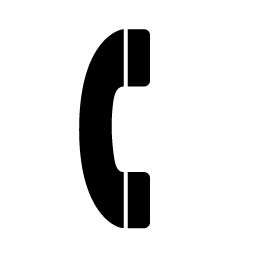 Alarmeren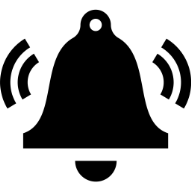 EvacuerenVerwittig hulpdiensten: bel 112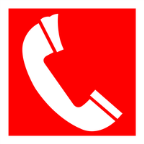 Volg verdere instructies van het crisisteam en de hulpdiensten opVerwittig werkgeverOrganiseer nazorg